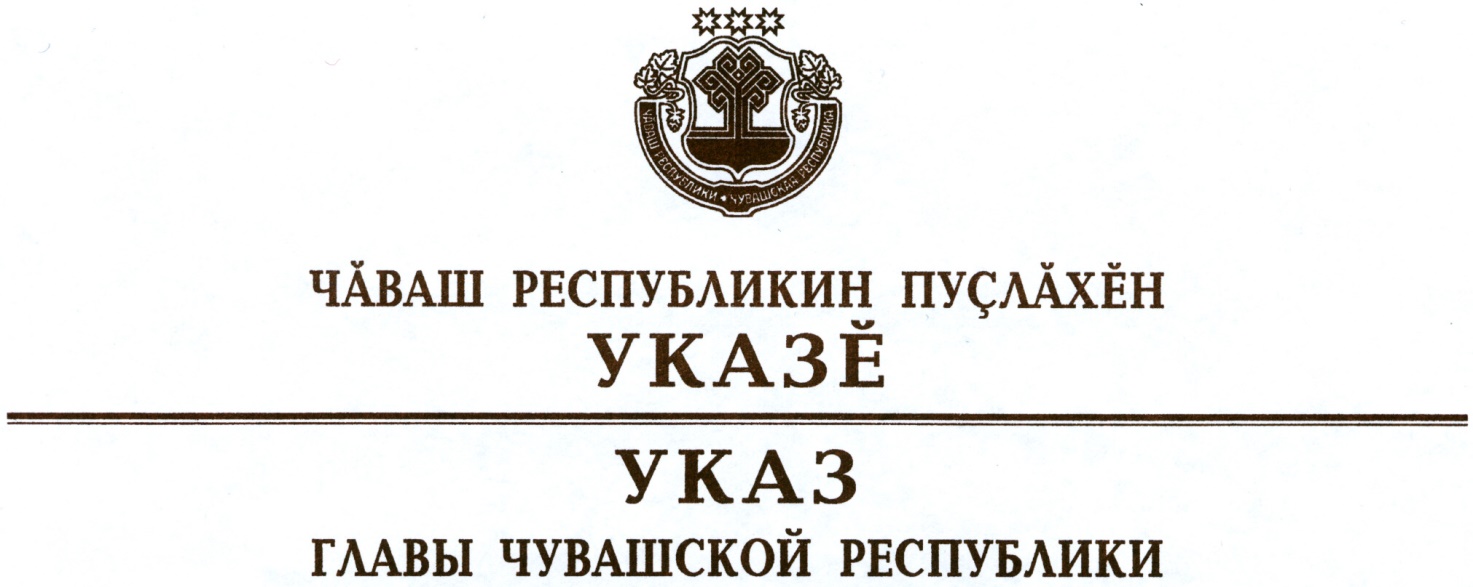 О награждении государственными наградамиЧувашской Республики За большой вклад в укрепление и развитие межнациональных и межконфессиональных отношений наградитьМЕДАЛЬЮ ОРДЕНА«ЗА ЗАСЛУГИ ПЕРЕД ЧУВАШСКОЙ РЕСПУБЛИКОЙ»Гибатдинова Ферита Абдулловича – председателя общественной организации «Национально-культурная автономия татар Чувашской Республики», директора муниципального бюджетного учреждения дополнительного образования «Комсомольская детская школа искусств» Комсомольского района Чувашской Республики.За заслуги в области здравоохранения и многолетнюю добросовестную работу присвоить почетное звание«ЗАСЛУЖЕННЫЙ ВРАЧ ЧУВАШСКОЙ РЕСПУБЛИКИ»Столяровой Ларисе Юрьевне – врачу – судебно-медицинскому эксперту гистологического отделения бюджетного учреждения Чувашской Республики «Республиканское бюро судебно-медицинской экспертизы».За заслуги в области культуры и многолетнюю плодотворную работу присвоить почетное звание«ЗАСЛУЖЕННЫЙ РАБОТНИК КУЛЬТУРЫЧУВАШСКОЙ РЕСПУБЛИКИ»Шварц Маргарите Алексеевне – методисту по организационно-творческой деятельности муниципального бюджетного учреждения «Информационно-ресурсный центр культуры Шумерлинского района»Яковлевой Ольге Владимировне – преподавателю муниципального автономного учреждения дополнительного образования «Чебоксарская детская школа искусств № 2» муниципального образования города Чебоксары – столицы Чувашской Республики.За заслуги в области образования и многолетнюю добросовестную работу присвоить почетное звание «ЗАСЛУЖЕННЫЙ РАБОТНИК ОБРАЗОВАНИЯЧУВАШСКОЙ РЕСПУБЛИКИ»	Лыткиной Тамаре Вениаминовне – заместителю начальника отдела бухгалтерского учета и контроля Министерства образования и молодежной политики Чувашской Республики.За заслуги в области сельского хозяйства и многолетний добросовестный труд присвоить почетное звание«ЗАСЛУЖЕННЫЙ РАБОТНИК СЕЛЬСКОГО ХОЗЯЙСТВА ЧУВАШСКОЙ РЕСПУБЛИКИ»Федоровой Татьяне Николаевне – старшему свиноводу по уходу за поросятами-отъемышами филиала общества с ограниченной ответственностью «Авангард» «Цивильский Бекон».За вклад в развитие местного самоуправления и многолетнюю добросовестную службу наградитьЗНАКОМ ОТЛИЧИЯ «ЗА БЕЗУПРЕЧНУЮ СЛУЖБУ В ОРГАНАХМЕСТНОГО САМОУПРАВЛЕНИЯ В ЧУВАШСКОЙ РЕСПУБЛИКЕ»Лебедева Геннадия Герасимовича – главу Кадикасинского сельского поселения Моргаушского района Чувашской РеспубликиПавлову Елену Владимировну – ведущего специалиста-эксперта отдела организационно-контрольной, кадровой работы и по вопросам местного самоуправления Ядринской районной администрации Чувашской РеспубликиУркова Александра Витальевича – главного специалиста-эксперта отдела организационной работы администрации Яльчикского района Чувашской Республики.Временно исполняющий      обязанности Главы Чувашской Республики                                                                   О.Николаевг. Чебоксары19 марта 2020 года№ 72